Autorreflexión Título de la actividad formativaNombre del docente:Hechos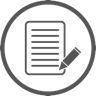 Describe que ocurrió en el aula. ¿Qué hizo? Establezca el contexto. Proporcione hechos y pruebas.Sentimientos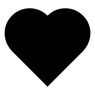 ¿Cómo se sintió? Describa cómo le hizo sentir las acciones, reacciones e interacciones de sus alumnos. ¿Qué pensamientos tuvo?Puntos fuertes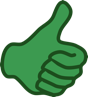 ¿Fue bien? Describa qué fue fácil y eficaz. ¿Por qué todo salió bien? Nombre puntos fuertes y beneficios que haya notado.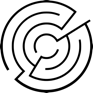  Desafíos
¿Qué fue mal? Describa qué fue difícil y desafiante. Piense en algunas razones por la que las cosas no fueron como estaban planeadas. ¿Qué más podría haber hecho?   Acción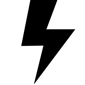 Describa qué plan seguirá la próxima vez para evitar errores. ¿Qué pasos o acciones puede tomar ahora mismo? ¿Cómo puede adaptar lo que ha aprendido para su siguiente práctica docente?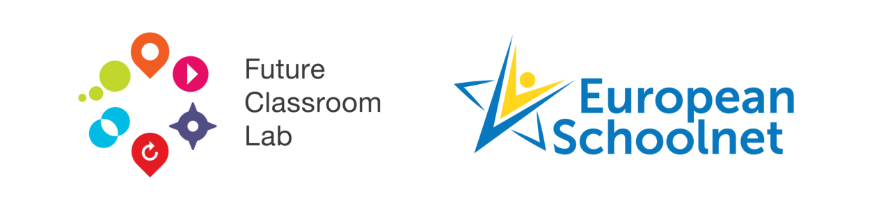 La plantilla del escenario del Aula del Futuro forma parte del kit de herramientas del Aula del Futuro (creado por European Schoolnet), disponible en la página web del Aula del Futuro: http://fcl.eun.org/toolkit El kit de herramientas del Aula del Futuro está utilizando la licencia de Creative Commons Reconocimiento-NoComercial-CompartirIgual 4.0 Internacional   